Отчет групп №5, 8 по пожарной безопасностиТема: Техника безопасности по печному отоплению.Присутствовало: 5 группа 18 детей, 7 группа 12 детей.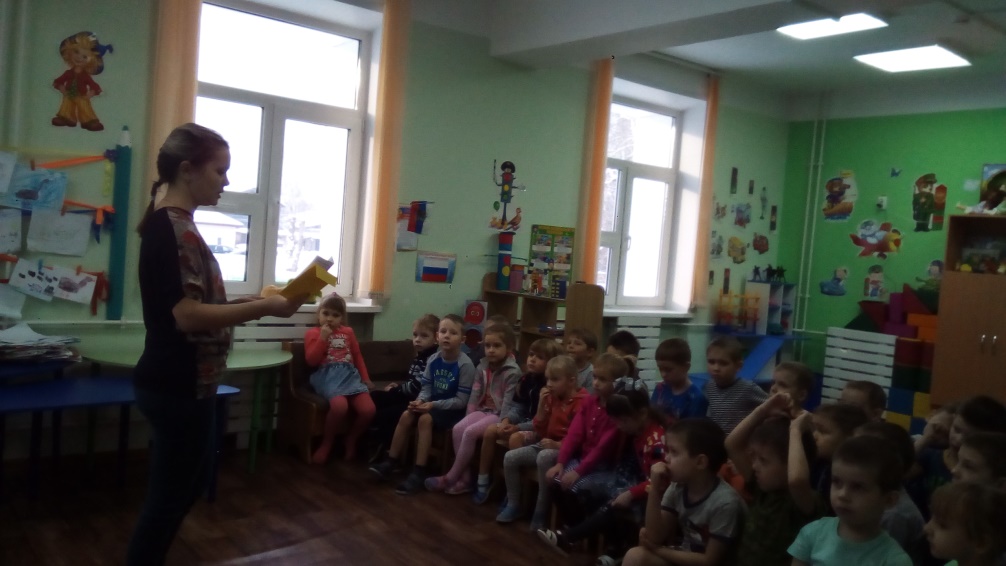 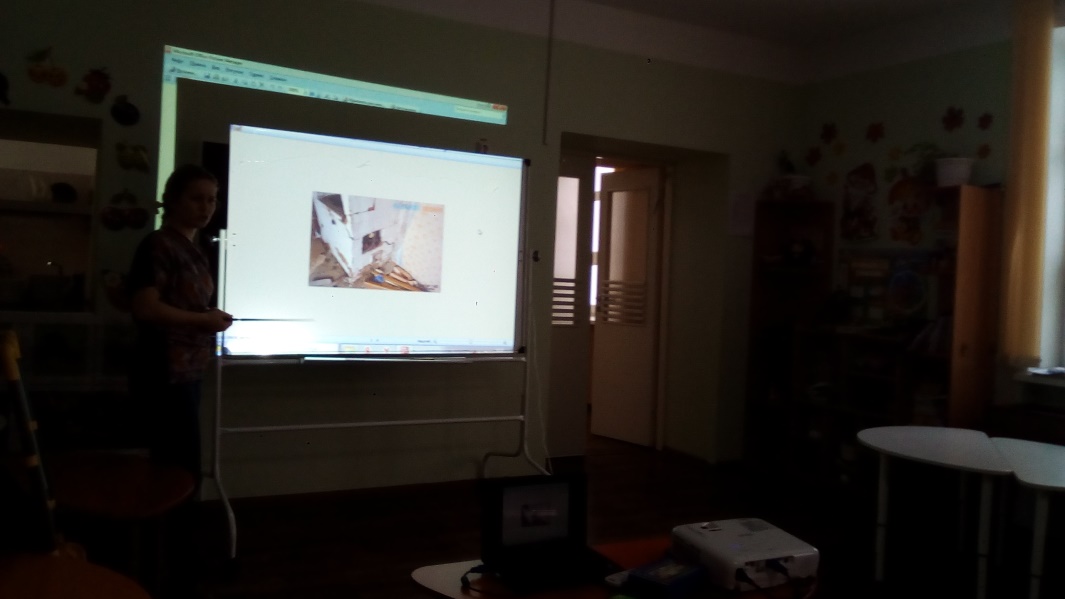 